هو الله- ای ثابتان بر پیمان نامه‌ئی جناب ابن شهید...عبدالبهآء عباساصلی فارسی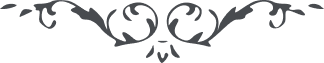 لوح رقم (68) – من آثار حضرت عبدالبهاء – مکاتیب عبد البهاء، جلد 8، صفحه 50هو اللهای ثابتان بر پیمان نامه‌ئی جناب ابن شهید تربتی ارسال نموده و ذکر جمیل آن یاران نورانی فرموده که تأسیس محفل تبلیغ نموده‌اند تا ترویج آئین نور مبین گردد و بتعالیم الهی نفوس مبتدی مهتدی و آیات توحید منتشر گردد این خبر پر اثر بود و سرور پرور بود و عبدالبهآء بدرگاه جمال قدم تضرع و زاری نمود و یاران روحانی را تأیید و توفیق صمدانی طلبید ایدوستان حقیقی حقا که بهائی هستید رحمانی هستید نورانی هستید سبحانی هستید این حالات البته جالب تأییدات است و جالب توفیقات و علیکم البهآء الابهی
(عبدالبهآء عباس)
١٧ رجب ١٣٣٨ حیفا